JUDETUL SATU MARE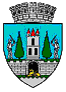 CONSILIUL LOCAL ALMUNICIPIULUI SATU MARENr.23841/21.04.2021PROIECTHOTĂRÂREA NR. ............................privind numirea Comisiei pentru analiza și evaluarea stadiului de realizare a contractului privind concesionarea Zonei de Agrement SomeșConsiliul Local al Municipiului Satu Mare întrunit în şedinţa ordinară din data de 29.04.2021, Analizând:- proiectul de hotărâre înregistrat sub nr._______________ - referatul de aprobare al inițiatorului înregistrat sub nr. 23843/21.04.2021 - raportul de specialitate al Serviciului Patrimoniu Concesionări Închirieri înregistrat sub nr. 23844/21.04.2021, - raportul Serviciului Juridic înregistrat sub nr. 24227/22.04.2021,- avizele comisiilor de specialitate ale Consiliului Local Satu Mare,Luând în considerare prevederile:art.127 alin. (3), art. 129 alin. (1), alin. (2) lit. b) și c) coroborat cu alin. (4) lit. e) și f), și art. 326 alin. (1) din OUG nr. 57/2019 privind Codul administrativ,- Legii nr.24/2000 privind normele de tehnică legislativă pentru elaborarea actelor normative, republicată, cu modificările şi completările ulterioare,În temeiul prevederilor art. 139, alin. (1) și art. 196, alin (1), lit. a) din OUG nr. 57/2019 privind Codul Administrativ,Consiliul Local al Municipiului Satu Mare adoptă următoarea:H O T Ă R Â R E:Art.1. Se aprobă constituirea Comisiei pentru analiza și evaluarea stadiului de realizare a contractului privind concesionarea Zonei de Agrement Someș, în următoarea componență:Președinte: 	Kereskényi Gábor- primarMembri:      Stan Gheorghe -  viceprimar                    Ressler Ștefan, consilier local din partea UDMR	          Molnar-Creț Diana-Maria, consilier local din partea USR PLUS         Crăciun Ciprian Dumitru, consilier local din partea PSDMasculic Csaba- administrator public;Racolța Mihaela Maria - Secretar general; Faur Mihaela, șef Serviciu Patrimoniu Concesionări Închirieri;   Mustea Bianca Laura- șef Serviciu juridic; Ziman Doina -Șef Serviciu Fond Funciar și Legile Proprietății;Șereș Corina Mihaela, consilier juridic în cadrul Serviciului Patrimoniu Concesionări Închirieri;Burgye Ștefan- arhitect șef cu atribuții delegateVăscan Adrian- consilier în cadrul Serviciului Patrimoniu Concesionări Închirieri;	Secretar: Caia Marcela, consilier, în cadrul Serviciului Patrimoniu Concesionări Închirieri.Art.2. (1)Atribuțiile comisiei sunt următoarele:evaluarea stadiului de realizare a contractului de concesiune; analizarea clauzelor care au fost respectate și care nu au fost respectate de către ambele părți;analiza oportunității continuării relației contractuale, în forma actuală;analiza posibilității inițierii unor negocieri pentru modificarea, prin act adițional, a unor clauze contractuale;analiza riscurilor pe care le-ar implica: fie continuarea relațiilor contractuale în termenii actuali, fie continuarea relațiilor contractuale în alți termeni, fie încetarea într-o formă sau alta a relațiilor contractuale; (2) Comisia se convoacă de către președinte, prin grija secretarului, și își desfășoară activitatea în prezența a două treimi dintre membri. În urma acestei analize, comisia va redacta un raport care va conține propuneri, care pot sta la baza inițierii unor proiecte de hotărâri având ca obiect soluția juridică ce urmează a fi adoptată cu privire la contractul de concesiune.Art.3. Prezenta hotărâre se comunică, prin intermediul secretarului general, în termenul prevăzut de lege, Primarului Municipiului Satu Mare, Instituției Prefectului - Județul Satu Mare și membrilor comisiei.INIŢIATOR PROIECT       VICEPRIMAR        Gheorghe Stan						             AVIZAT,                    Secretar general,    Mihaela Maria RacolțaRedactat:Corina Seres/2ex